ARTICULO 10 LAIP NUMERAL  7MES DE OCTUBRE2023MODIFICACIONES Y TRANSFERENCIAS PRESUPUESTARIAS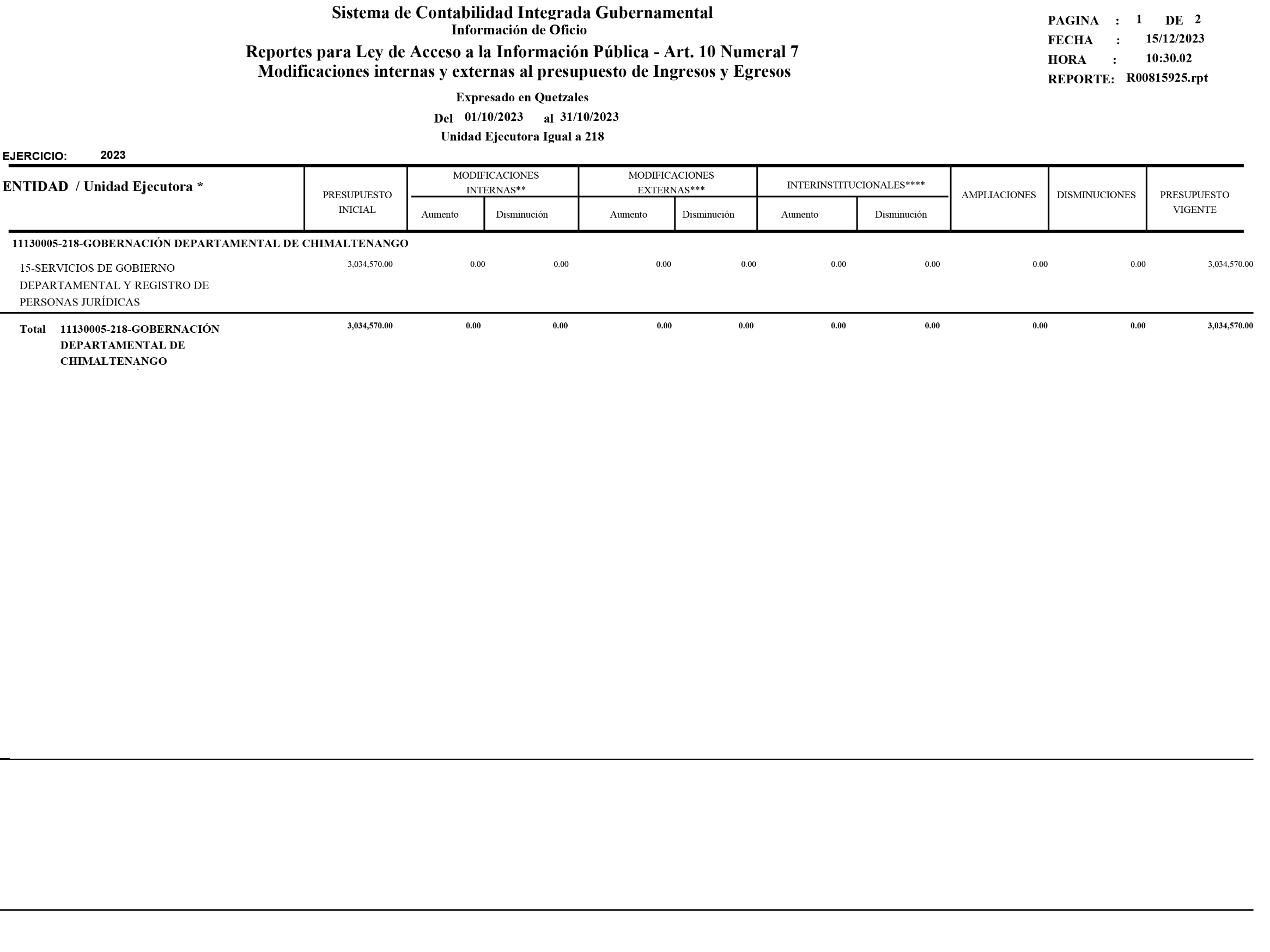 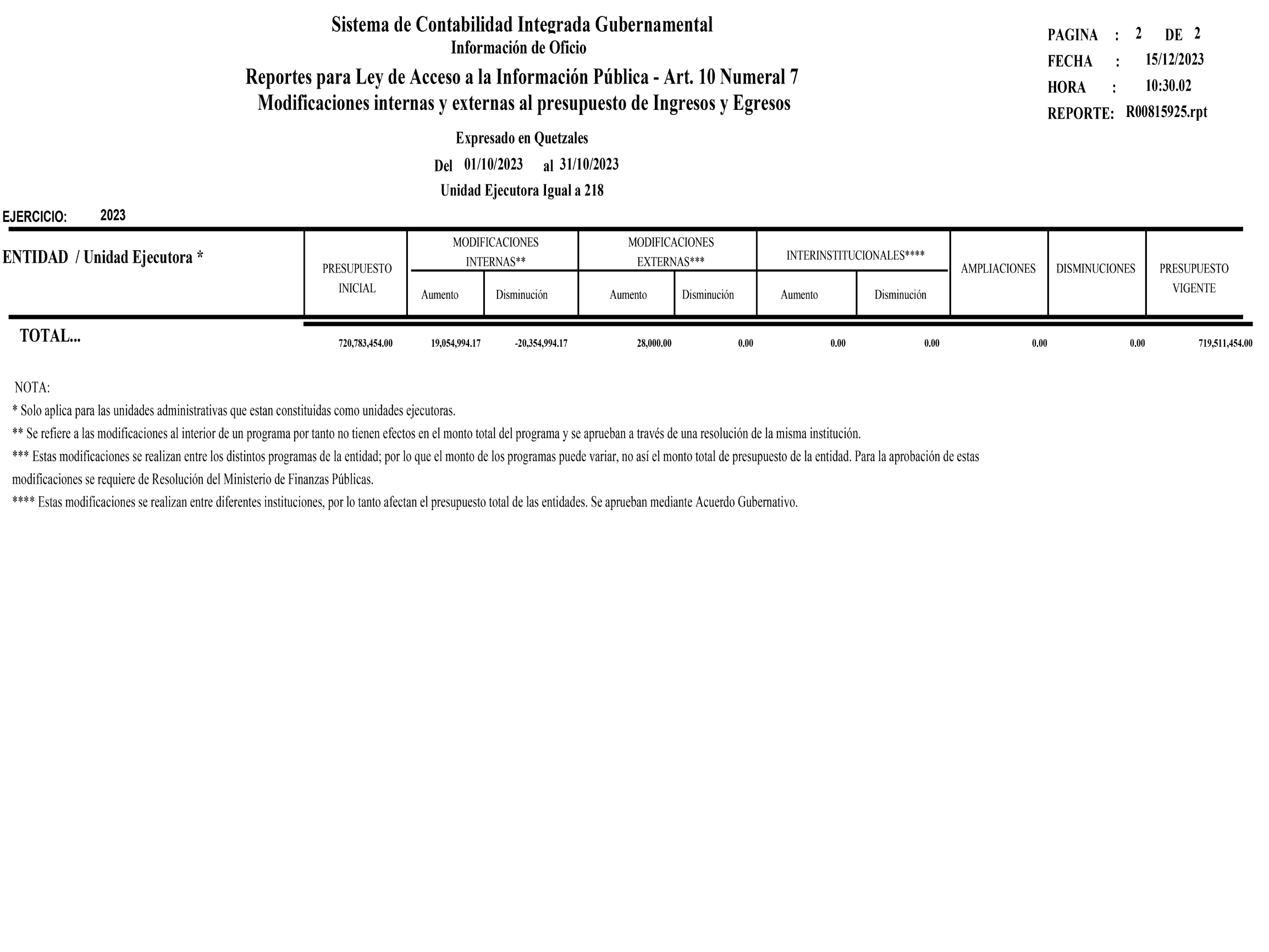 